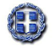 Της ατομικής επιχείρησης / ημεδαπούς νομικού προσώπου ………………………………………………………… με έδρα τ.......……………………………Οδός…………………………………Αριθ.…………… Τ.Κ..…………….. Τηλ. …………………….….. Fax ………………………. Email: ………………………………….Αφού έλαβα γνώση των όρων της μελέτης για την προμήθεια με τίτλο :   ………………………………….………………………………………………………………………………………………………………………Αφού έλαβα γνώση των όρων της διακήρυξης του διαγωνισμού που αναγράφεται στον τίτλο & των λοιπών στοιχείων της μελέτης, υποβάλλω την παρούσα προσφορά και δηλώνω ότι αποδέχομαι πλήρως και χωρίς επιφύλαξη όλα τα ανωτέρω και αναλαμβάνω την εκτέλεση της παρούσας Υπηρεσίας.ΕΝΤΥΠΟ ΟΙΚΟΝΟΜΙΚΗΣ ΠΡΟΣΦΟΡΑΣΑ/ΑΕΙΔΟΣΠΟΣΟΤΗΤΑΤΙΜΗΜΟΝΑΔΟΣΠΡΟΫΠ/ΣΜΟΥ(χωρίς ΦΠΑ)ΤΙΜΗΠΡΟΣΦΟΡΑΣ(χωρίς ΦΠΑ)ΣΥΝΟΛΟ(χωρίς ΦΠΑ)1ΣΥΝΤΗΡΗΣΗ ΕΦΑΡΜΟΓΗΣ ΟΙΚΟΝΟΜΙΚΩΝ ΣΤΟΙΧΕΙΩΝ (GENESIS) (350 ώρες x 64,50€ κόστος ώρας)122.575,00€……2ΣΥΝΤΗΡΗΣΗ ΕΦΑΡΜΟΓΗΣ ΑΝΘΡΩΠΙΝΟΥ ΔΥΝΑΜΙΚΟΥ & ΜΙΣΘΟΔΟΣΙΑΣ (SHR)(170 ώρες x 64,50€ κόστος ώρας)110.965,00€3ΟΤΑ ΕΝΙΑΙΑ ΟΙΚΟΝΟΜΙΚΗ ΔΙΑΧΕΙΡΙΣΗ (ΕΤΟΥΣ 2020)11.850,00€……4ΟΤΑ ΤΕΛΗ 2-5% & ΠΑΡΕΠΙΔΗΜΟΥΝΤΩΝ (ΕΤΟΥΣ 2020)1300,00 €……5ΑΔΕΙΕΣ ΚΑΤΑΣΤΗΜΑΤΩΝ (ΕΤΟΥΣ 2020)1200,00 €……6ΟΤΑ WEB SERVICES (ΕΤΟΥΣ 2020)1500,00 €……7ΚΟΚ (ΕΤΟΥΣ 2020)1200,00 €……8ΤΕΛΗ ΝΕΚΡΟΤΑΦΕΙΩΝ (ΕΤΟΥΣ 2020)1300,00 €……9ΟΤΑ ΤΑΠ (ΕΤΟΥΣ 2020)1600,00 €……10OTA ΗΛΕΚΤΡΟΝΙΚΕΣ ΠΛΗΡΩΜΕΣ (ΕΤΟΥΣ 2020)11.000,00€……11ΟΤΑ ΛΗΞΙΠΡΟΘΕΣΜΕΣ ΟΦΕΙΛΕΣ (ΕΤΟΥΣ 2020)1400,00 €……12ΜΙΣΘΟΔΟΣΙΑ (για 1.200 εργαζόμενους) (ΕΤΟΥΣ 2020)11.450,00 €……13ΔΙΑΧΕΙΡΙΣΗ ΠΡΟΣΩΠΙΚΟΥ (για 1.200 εργαζόμενους) (ΕΤΟΥΣ 2020)11.000,00 €……14YΠΟΣΥΣΤΗΜΑ ΓΙΑ ΤΗΝ ΣΥΝΔΕΣΗ ΤΗΣ ΜΙΣΘΟΔΟΣΙΑΣ SHR ΜΕ ΤΟ GENESIS (EASY CONNECT) (ΕΤΟΥΣ 2020)1850,00 €……15EXTRA USERS (ΕΤΟΥΣ 2020)4025,00 €……16ΔΙΑΣΥΝΔΕΣΗ ΜΕ ΓΕΝΙΚΗ ΓΡΑΜΜΑΤΕΙΑ ΠΛΗΡΟΦΟΡΙΚΩΝ ΣΥΣΤΗΜΑΤΩΝ ΔΗΜΟΣΙΑΣ ΔΙΟΙΚΗΣΗΣ (ΓΓΠΣΔΔ)11.600,00€……17ΔΙΑΧΕΙΡΙΣΗ ΛΟΓΑΡΙΑΣΜΩΝ ΗΛΕΚΤΡΙΚΟΥ ΡΕΥΜΑΤΟΣ12.500,00€……ΣΥΝΟΛΟ:ΣΥΝΟΛΟ:ΣΥΝΟΛΟ:ΣΥΝΟΛΟ:ΣΥΝΟΛΟ:…ΑΞΙΑ ΦΠΑ 24%:ΑΞΙΑ ΦΠΑ 24%:ΑΞΙΑ ΦΠΑ 24%:ΑΞΙΑ ΦΠΑ 24%:ΑΞΙΑ ΦΠΑ 24%:…ΓΕΝΙΚΟ ΣΥΝΟΛΟ:ΓΕΝΙΚΟ ΣΥΝΟΛΟ:ΓΕΝΙΚΟ ΣΥΝΟΛΟ:ΓΕΝΙΚΟ ΣΥΝΟΛΟ:ΓΕΝΙΚΟ ΣΥΝΟΛΟ:…